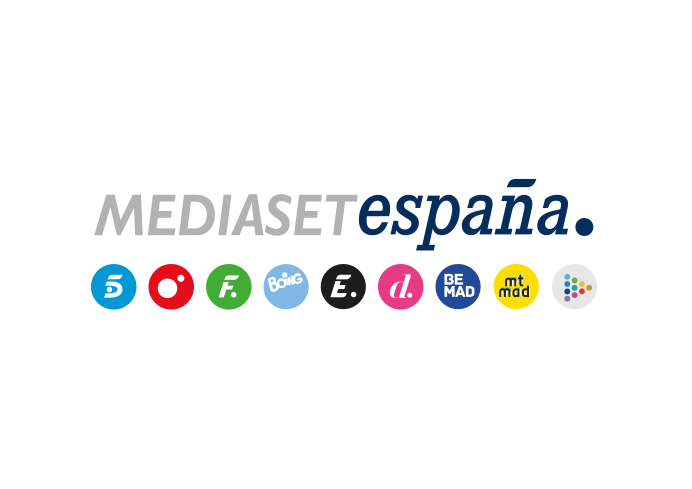 Madrid, 15 de octubre de 2019‘Pesadilla en Distrito 8’ regresa a Energy con el estreno de la cuarta temporada de ‘Sleepy Hollow’ y de la séptima de ‘American Horror Story’Energy promedia en el presente mes un 2,4% de share, alzándose como la segunda televisión temática más vista y anotando su mejor octubre hasta la fecha.Vuelve el terror en estado puro a Energy. Y lo hace de la mano de ‘Pesadilla en Distrito 8’, evento especial de programación que precederá la llegada de Halloween. Jinetes sin cabeza, fuerzas demoniacas que tratan de acabar con la Humanidad, criaturas aterradoras, fantasmas del pasado, fobias que se hacen realidad, psicopatías y miedos irracionales camparán a sus anchas en el segundo canal temático más visto de la televisión con el doble estreno mañana miércoles 16 de octubre de nuevas temporadas de dos grandes iconos del terror televisivo contemporáneo: la cuarta y última temporada de ‘Sleepy Hollow’ (23:00h) y ‘American Horror Story: Cult’ (00:45 horas).Un demonio del siglo XIX, principal amenaza de Ichabod Crane en la última temporada de ‘Sleepy Hollow’Acción, suspense, seres fantasmagóricos y una titánica lucha apocalíptica conviven en las tramas argumentales de la cuarta temporada de ‘Sleepy Hollow’, versión contemporánea de la famosa leyenda gótica creada por el novelista Washington Irving y que Energy ofrecerá a partir del miércoles. En la temporada final de este thriller de corte fantástico, Ichabod Crane (Tom Mison), un soldado de la Guerra de la Independencia norteamericana transportado al siglo XXI, afrontará nuevas situaciones en Washington D.C.: el vacío dejado tras la muerte de la agente Abbie Mills, con la que culminó la tercera temporada de la serie; la amenaza de un temible demonio procedente de 1865, invocado en aquellos días por John Wilkes Booth, el asesino del Abraham Lincolm; y la investigación de sucesos sobrenaturales junto a la agente Diana Thomas, personaje interpretado por Janina Gavankar (‘True Blood’).En el primer episodio, tras escapar de sus captores, Ichabod Crane se une a Diana Thomas, agente del Departamento de Seguridad Nacional que perdió a su compañero tras ser atacado por un demonio. Juntos, contactarán con la ‘Agencia 355’, una división del Gobierno especializadas en cuestiones paranormales, y tratarán de detener a la diabólica criatura. Entretanto, Crane redoblará sus esfuerzos para encontrar al nuevo testigo.Y en el segundo capítulo, Ichabod, Diana y Jenny persiguen a dos brujas que han matado a la hermana de ambas mujeres. Además, los tres están decididos a destruir a los impulsores de la red de mentiras que circulan por la ciudad. Por otra parte, Ichabod descubre la identidad del nuevo testigo.Una macabra noche electoral, punto de arranque de ‘American Horror Story: Cult’En noviembre de 2006, el candidato republicano, Donald Trump, derrotó a la candidata demócrata Hillary Clinton, exprimera dama y secretaria de Estado, convirtiéndose en el 45º presidente de los Estados Unidos. Esta histórica victoria desencadenará una serie de terribles acontecimientos en ‘American Horror Story: Cult’, séptima temporada de la antología de terror creada por Ryan Murphy que Divinity estrenará el miércoles. El eje de esta entrega será la atormentada vida de Ally Mayfair Richards (Sarah Paulson), una neoyorquina traumatizada por los ataques terroristas del 11-S. La mujer ha desarrollado tres fobias y, gracias a su esposa Ivy (Aliso Pill), ha logrado dominarlas. Sin embargo, el triunfo de Trump hace que sus peores temores vuelvan a resurgir, por lo que no dudará en tomar medidas decisivas para protegerse a ella y su familia. Mientras, Kai Anderson (Evan Peters), un manipulador vecino, comienza a reclutar personas para llegar a dominar el mundo mediante actos violentos. En el capítulo inaugural, tras la elección de Trump como nuevo presidente de Estados Unidos, Ally Mayfair-Richards, comienza a sentirse acosada por sus viejas fobias que parecen estar cobrando vida.Y en la segunda entrega, las paranoias de Ally se agudizan con la llegada de nuevos vecinos al edificio. Además, Kay Anderson, que se postula para ocupar un cargo en el Ayuntamiento de la Nueva York, visita a Ally.Energy, segundo canal temático más visto en octubreEn el presente mes, Energy promedia un 2,4% de share, alzándose como la segunda televisión temática más vista, solo superada por Factoría de Ficción (2,6%) y anotando su mejor octubre hasta la fecha. Bate a Neox (2,1%) e incrementa su media nacional hasta el 2,7% en target comercial.“Las series nos hacen grandes” es el motor que mueve Energy, canal que apuntala su escogida oferta de ficción internacional con ‘C.S.I’, la franquicia más vista del planeta que dio origen al género de la investigación forense en televisión, y dramas policiacos como ‘Mentes criminales’, ‘NCIS: Los Ángeles’ y ‘Hawai 5.0’, sus productos de mayor éxito.